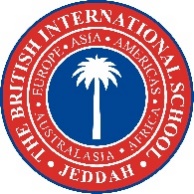 Secondary Section - Professional Culture PrinciplesBelow is a set of principles that reflect our ethos as a Secondary staff and that as team members of the BISJ’s Secondary we continually strive to embody.We act with integrity with Trust, Honesty, Respect, Fairness, Courage, Openness and Humility in all we doWe focus on learning and developing the whole child to ensure our students maximise their progressWe have high standards and expectationsWe have a growth mind set based on continual professional learningWe have strong reflective practicesWe are highly collaborativeWe live our Mission and Vision through our actions, relationships, policies and proceduresWe are self-motivated, proactive and show initiativeWe are positive in our approach and assume positive intentWe are resilient and show grit in the face of adversityWe proactively support and challenge each otherWe value all members of our community and foster healthy caring relationships with them